AYRIMCILIKLA MÜCADELEDE ENGELLİLERİN ADALETE EŞİT ERİŞİMLERİNİN DESTEKLENMESİ PROJESİNEAR-TS/2016/381-004ENGELLİLERİN ADALETE ERİŞİMİNİN DESTEKLENMESİ AMACIYLA YEREL SİVİL TOPLUM ÖRGÜTLERİNE YÖNELİK ALT HİBE PROGRAMI BAŞVURU REHBERİHibe Başvuru RehberiBaşvurular için son teslim tarihi: 10 Nisan 2018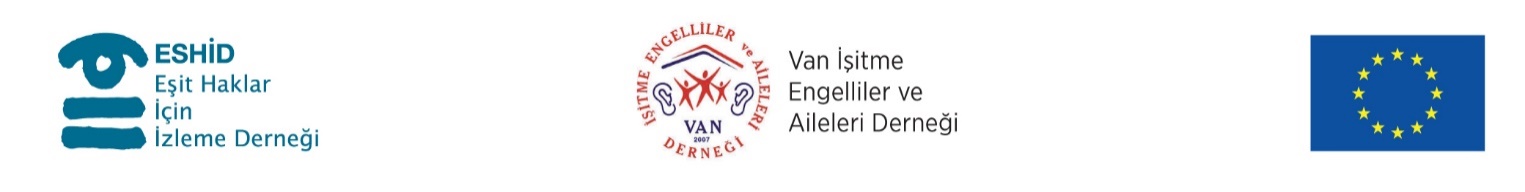 İÇİNDEKİLER1.	YEREL DÜZEYDE ENGELLİLERİN ADALETE ERİŞİMİNİN DESTEKLENMESİ	3   1.1	Hedefler	3   1.2	Programın Öncelikli Konuları	3   1.3	Hibe Miktarı	32.	BAŞVURUCULAR İÇİN UYGUNLUK KRİTERLERİ	4   2.1	Kimler Başvurabilir?	4   2.2	Uygun Proje Tekliflerinin Çerçevesi	5   2.3	Maliyetlerin Uygunluğu	53.	BAŞVURU İÇİN YAPILACAK İŞLEMLER	6   3.1. 	Başvuruyla Birlikte Gönderilecek Belgeler	6   3.2.	Başvurular Nasıl Yapılacaktır?	6   3.3 	Başvurular Nereye Yapılacaktır?	7   3.4. 	Başvuruların Teslimi için Son Tarih	74.	BAŞVURULARIN DEĞERLENDİRİLMESİ VE SEÇİMİ	75. 	ÖNGÖRÜLEN TAKVİM	96.	SORULARINIZ İÇİN...............................................................................................................................97. 	EKLER.	.......101. YEREL DÜZEYDE ENGELLİLERİN ADALETE ERİŞİMİNİN DESTEKLENMESİ HedeflerAyrımcılıkla Mücadelede Engellilerin Adalete Eşit Erişimlerinin Desteklenmesi Projesi Eşit Haklar İçin İzleme Derneği (ESHİD) ve Van İşitme Engelliler ve Aileleri Derneği (VİED) ortaklığında yürütülmektedir. Proje Avrupa Birliği Türkiye Delegasyonu tarafından  Demokrasi ve İnsan Hakları İçin Avrupa Aracı (DİHAA) Fonu kapsamında finanse edilmektedir.Adalete eşit erişim hakkı diğer tüm insan haklarının tam olarak kullanılması ile yakından ilgilidir ve dezavantajlı grupların haklarının korunması, hukuk sisteminin adaleti sağlamasının en önemli göstergelerinden biridir.Proje’nin temel amacı engellilerin insan hakları ve temel özgürlüklerden  eşit olarak yararlanmaları için adalete erişimlerini güçlendirmektir.  Türkiye’de engellilerin adalete erişimi konusunda yapısal ve uygulamalardan kaynaklı bariyerlerin tespit edilmesi ve giderilmesi için öneriler geliştirilmesi projenin alt hedefleri arasındadır.Program, projenin genel hedefiyle uyumlu olarak; yerel düzeyde engellilerin adalete eşit fırsatlarla erişimlerini desteklemeyi ve yerel STÖ’nün kapasitelerinin geliştirilmesini destekleyerek adalete erişim konusunda rollerini iyileştirmeyi ve arttırmayı hedeflemektedir.Alt Hibe Programı Türkiye’de yerel düzeyde faaliyet yürüten Sivil Toplum Örgütleri’nin (STÖ) küçük ölçekli projelerini desteklemek amacıyla tasarlanmıştır. ESHİD, hibe fonlarının doğru kullanımı konusunda nihai sorumluluğa sahiptir, ihale, sözleşme ve ödemelerden sorumlu olup bu belgede Sözleşme Makamı olarak anılacaktır.Programın Öncelikli KonularıTeklif edilen projelerin hedeflerinin aşağıda belirtilen önceliklerden birinin kapsamında yer alması gerekir:Engellilerin hakları ve ulusal ve uluslararası mekanizmalara başvuru yolları konusunda bilgilendirilmesi,Engellilere adli ve idari mekanizmalara başvuru konusunda temel yasal yönlendirme desteğinin sağlanması,  Engellilere yönelik hak ihlalleri ve ayrımcılık ile ilgili stratejik davalama,Engellilere yönelik insan hakları ihlallerini konu alan davaların izlenmesi ve raporlanması,Adalete eşit erişim konusunda engellilere yönelik hak ihlallerinin ve ayrımcılığın izlenmesi ve raporlanması,Engellilerin adalete eşit erişimlerinin sağlanmasına yönelik kampanya ve savunuculuk faaliyetleri,İl ya da bölge düzeyinde engellilerin adalete erişimi ile ilgili saha araştırması,1.3 Hibe MiktarıAlt Hibe Program kapsamında toplam 25.000 EURO hibe dağıtılması planlanmaktadır. Program kapsamında proje başına verilecek hibeler aşağıda belirtilen alt ve üst sınırlar arasında olmalıdır. Asgari hibe tutarı: 2.500 €Azami hibe tutarı: 5.000 €Azami 5.000 € bütçeye sahip olan projelerin %100’ü Alt Hibe Programı kapsamında karşılanacaktır.Tasarlanan proje bütçesinin 5.000 € üzerinde olması  durumunda başvurucu artan kısmın finansmanını nasıl karşılanacağını ayrıntılı olarak açıklamalıdır.Toplam bütçesi 2.500 € altında kalan proje başvuruları kabul edilmeyecektir.Hibe  almaya hak kazanan projeler için, onaylanan proje bütçesinin %50’lik kısmı ödenecek, kalan kısım ise başvurucu tarafından projenin 6. ayında sunulacak proje faaliyetlerinin hangi aşamada olduğunu ve harcama listesini içeren ara raporun Sözleşme Makamına sunulup gerekli değerlendirmenin yapılması sonrasında ödenecektir.2. BAŞVURUCULAR İÇİN UYGUNLUK KRİTERLERİ2.1. Kimler Başvurabilir?Başvuru sahiplerinin aşağıdaki koşulları sağlaması gerekmektedir::Tüzel kişiliği olmak,Kar amacı gütmemek,Engelli hakları alanında faaliyet gösteren STÖ olmak Yerel ya da bölgesel düzeyde faaliyet gösteren STÖ olmak Alt Hibe Programı’nın son başvuru tarihinden en az bir yıl öncesinde kurulmuş olmak Tüm başvuru sahipleri ayrıca şu koşulu da sağlamakla yükümlüdürler: Projenin yönetiminden doğrudan sorumlu olmak ve aracılar kullanmamak.Aşağıdaki yapılar bu program kapsamında başvuruda bulunamazlar: KooperatiflerKar amacı gütmeyen KOBİ’lerMeslek örgütleri, odalar, işçi ve işveren sendikları, ticaret ve sanayii odaları, diğer meslek örgütleri, bunların federasyonları ve konfederasyonlarıÜniversiteler, araştırma enstitüleri Diğer AktörlerBaşvuru sahipleri diğer kuruluşlar;  barolar, üniveriteler, meslek odaları ile işbirliği yapabilirler. Ancak proje kapsamında bu kuruluşlar hibeden toplantı masrafları, seyahat masrafları ve/veya gündelikler haricinde faydalanamazlar.2.2.	Uygun Proje Tekliflerinin ÇerçevesiProje Süresi  Projelerin planlanan  süresi 12 ay olmalıdır. Projelerin Uygulama AlanıProjeler başvuran STÖ’lerin merkezinin bulunduğu il veya o ilin bulunduğu coğrafi bölgede (Akdeniz bölgesi, Karadeniz bölgesi vb.) sınırları içerisinde yürütülmelidir. Proje KonularıTeklif edilen projenin konusu engellilerin adalete erişimleri ile ilgili olmak üzere aşağıda belirtilen alanlardan en az birisine girmelidir. Engelliler ve ailelerinin yasal ve idari başvuruları için destek sağlamak Yerel STÖ’lerin engellilerin adalete erişimini güçlendirmek konusunda kapasitelerinin artırılmasıDava izleme ve raporlama,Yerel düzeyde engelliler ve ailelerinin hakları ve hak arama mekanizmaları konusunda bilinçlendirilmesini sağlamak,Faaliyet TürleriProgramın hedeflerine, önceliklerine erişmeyi amaçlayan ve uygun tematik alanlarından birine giren bütün faaliyetler, hak kazanabilirler.Engelliler ve aileleri için yasal destek sunmak Engelli hakları alanında çalışan yerel STÖ’lerin kapasitelerini ve rollerini engellilerin adalete erişimlerini iyileştirme hususunda kullanabilmeleri amacıyla güçlendirmek,Hak ihlalleri nedeniyle engelliler tarafından açılan ya da engellilerin şüpheli olarak yargılandıkları davaları adalete erişim kriterleri üzerinden izlemek ve raporlamak,Engellilerin insan haklarını tam olarak kullanabilmeleri amacıyla devlet otoritelerinin gerekli politika ve yasal değişiklikleri yapmaları yönünde savunuculuk yapmak.Yerel düzeyde engelliler ve ailelerinin  hakları ve hak arama mekanizmaları konusunda bilinçlendirilmesini sağlamak. Yerel kampanyalar, eğitimler gibi faaliyetler ve bu faaliyetleri tamamlayıcı yayınlar, toplantılar,  vb. gerçekleştirmek. Her bir STÖ için başvuru sayısı Her STÖ, bu teklif çağrısı kapsamında birden fazla başvuru yapabilir; ancak bir başvuru sahibi, bu teklif çağrısı kapsamında birden fazla hibeden yararlanamaz.Program kapsamında hazırlanacak projelerde eş başvurucular olabilir.2.3. Maliyetlerin UygunluğuProje faaliyetleri ve uygulama için yapılacak harcamalar uygun maliyetlerdir. Örneğin; engellilere verilecek yasal destek için avaukatlık giderleri, mahkeme masrafları desteği, seyahat ve konaklama giderleri, iletişim giderleri, toplantı giderleri, baskı maliyetleri vb.Ancak, aşağıdaki listede belirtilen maliyet türleri istisnadır.  Uygun Olmayan MaliyetlerProje ile ilgili olmayan harcamalar,Başka bir kapsamda finanse edilen projelerin giderleri,Katma Değer Vergisi,Döviz kuru dönüşüm masrafları ve maliyetleri ile projeye özel Avro hesabına ilişkin döviz kuru zararları ile birlikte tamamen finansal nitelikteki diğer giderler,İkinci el ekipman alımı,Yardım malzemeleri (tekerlekli sandalye,işitme cihazı, baston vb),Amortisman giderleri, İdari ve finansal para cezaları,Proje hazırlama giderleri, Sözleşme imzalanmadan önce gerçekleşmiş olan harcamalar, Borçlar ve oluşabilecek zararların karşılanması,Tüm proje gelirleri ve giderleri faydalanıcının resmi muhasebe kayıtlarına işlenmelidir. Proje teklifi eş-finansman gerekli ise faydalanıcı projenin uygulama süresi içinde ya kendi kaynaklarından ya da diğer üçüncü taraflardan elde edeceği mali yardımlarla bu tutarı sağlamak durumundadır. 3. BAŞVURU İÇİN YAPILACAK İŞLEMLER3.1. Başvuruyla Birlikte Gönderilecek BelgelerBaşvuru esnasında aşağıdaki belgelerin gönderilmesi zorunludur: 1. Başvuru FormuBaşvurular bu hibe başvuru rehberine ek olarak sunulmuş Başvuru Formu (Ek A) kullanılarak Türkçe olarak gönderilmelidir. 2. BütçeBütçe (Ek B) Türkçe hazırlanmalı ve EURO cinsinden yaklaşık tutarlar belirtilmelidir. 3. Tüzük/Resmi Kuruluş Belgesi Başvuru Formuyla beraber, kuruluşun tüzüğü veya resmi kuruluş belgesinin fotokopsi gönderilmelidir. 4.Başvuru Sahibinin Faaliyet Raporu ve Son Üç Yıllık Mali BilgileriBaşvuran kuruluşun son üç yılını kapsayacak bir faaliyet raporunun da başvuruya eklenmesi gerekmektedir.Mali Bilgiler  Dernekler Beyannamesi’ne uygun olmalıdır. 3.2. Başvurular Nasil Yapilacaktir?Başvuruların işleme alınabilmesi için, başvuru evrakları bir orijinal ve bir kopya olarak aşağıda belirtilen belgeleri içerecek şekilde A4 boyutunda ve aşağıdaki sırada sunulmalıdır: Hibe Başvuru Formu – Hibe Başvuru Formu Bölüm I ve Bölüm II (Ek A)		Bütçe (Ek B), Başvuru sahibinin tüzüğü Başvuru sahibinin faaliyet raporu ve mali bilgileriKontrol Listesi – Hibe Başvuru Formu Bölüm III, veBaşvuru sahibinin beyanı – Hibe Başvuru Formu Bölüm IV Başvuru Formunun tamamı (Ek A) ve Bütçe (Ek B) ayrıca elektronik formatta (CD-DVD) ve ayrı dosyalar halinde sunulmalıdır. Dış zarfın üzerinde “ENGELLİLERİN ADALETE ERİŞİMİNİN DESTEKLENMESİ AMACIYLA YEREL SİVİL TOPLUM ÖRGÜTLERİNE YÖNELİK ALT HİBE PROGRAMI" ve “TEKNİK VE İDARİ DEĞERLENDİRME ÖNCESİ AÇMAYINIZ" ibareleri yer almalıdır.Bir başvuru sahibinin birden fazla proje teklifi göndermesi durumunda, her bir başvuru ayrı zarfa koyularak ayrı ayrı gönderilmelidir.El yazısı ile hazırlanmış başvurular kabul edilmeyecektir.Başvuru sahipleri, Başvuru Formu’nun III.bölümü’nde yer alan Kontrol Listesi’ni kullanarak, başvurularının eksiksiz olduğunu kontrol etmelidir. Tam olmayan başvurular reddedilebilecektir.Gerekli görülmesi halinde başvuruculardan açıklayıcı bilgi ve belge istenebilecektir. 3.3. Başvurular Nereye YapılacaktırBaşvurular, kapalı zarf içinde (lütfen zarfı kapattıktan sonra dernek kaşeniz ile mühürleyiniz)  iadeli taahhütlü posta ile, özel kargo şirketi ile veya elden (elden teslim eden kişiye imzalı ve tarihli bir alındı belgesi verilecektir) aşağıdaki adrese gönderilmeli/teslim edilmelidir:Projelerin Teslim AdresiEşit Haklar İçin İzleme DerneğiKamerhatun Mahallesi Hamalbaşı Caddesi No:22/2-3Beyoğlu İstanbulPosta kodu: 34435Başka yollarla (örneğin, faks ya da elektronik posta ile) gönderilen başvurular kabul edilmeyecektir. 3.4. Başvuruların Teslimi için Son Tarih
Başvuruların teslimi için son tarih 10 Nisan 2018’dir ve son tarihin teyidi için yollama tarihi, damga pulu tarihi veya tediye tarihi esas alınacaktır. Elden yapılacak başvurular 10 Nisan 2018  yerel saatle saat 17.00’ye kadar kabul edilecektir, zaman teyitleri imzalı ve tarihli alındı belgesi ile yapılacaktır. Son başvuru tarihinden sonra sunulan başvurular kabul edilmeyecektir.BAŞVURULARIN DEĞERLENDİRİLMESİ VE SEÇİMİBaşvurular Sözleşme Makamı tarafından belirlenecek bağımsız değerlendiriciler tarafından incelenecek ve değerlendirilecektir. Başvuru sahiplerince sunulan tüm projeler aşağıdaki aşama ve kriterlere göre değerlendirilecektir: Engelli kadınlar ve engelli çocuklara yönelik çalışan kurumların başvuruları önceliklendirilecektir,Başvurular arasında öncelik toplumsal cinsiyet perspektifine sahip, hak temelli çalışan ve bölgesel ortaklıklar kurabilecek  sivil toplum örgütlerine verilecektir.1. AŞAMA: Teknik ve İdari KontrolAşağıdakiler değerlendirilecektir: Son başvuru tarihine riayet edilmiştir. Eğer son başvuru tarihine riayet edilmemişse, teklif değerlendirme dışı bırakılacaktır.Başvuru Formu, Kontrol Listesinde (Hibe Başvuru Formu III. bölüm) belirtilen bütün kriterleri karşılamaktadır. İstenilen referanslarden herhangi biri eksik veya yanlış ise, proje teklifi yalnızca bu esasa dayanarak reddedilebilir ve proje teklifi bu noktadan sonra artık değerlendirilmeyecektir.Başvuru sahibi, proje süresi ve talep edilen hibe tutarına ilişkin uygunluk kriterleri karşılanmıştır. 2. AŞAMA: Projelerin DeğerlendirilmesiTeklif edilen bütçe dahil olmak üzere, projelerin kalitesinin ve başvuru sahibinin ve ortaklarının kapasitesinin değerlendirilmesi aşağıda yer alan Değerlendirme Tablosundaki kriterlere göre yapılacaktır.  Başvuru formunun değerlendirilmesi sonucunda teklif edilen projenin Bölüm 2.2’de belirtilen uygunluk kriterlerini karşılamadığı belirlenirse, proje teklifi yalnızca bu esasa dayanarak reddedilecektir.Puanlama:Değerlendirme kriterleri, bölümlere ve alt bölümlere ayrılmıştır. Değerlendirme 40 puan üzerinden yapılacaktır. Her alt bölüme, aşağıdaki esaslara göre 1 ile 5 arasında bir puan verilecektir: 1 = çok zayıf; 2 = zayıf; 3 = yeterli; 4 = iyi; 5 = çok iyi.Değerlendirme sonunda projeler aldıkları oylara göre sıralanacaktır ve toplam hibe miktarının (25.000,00 EU) izin verdiği ölçüde fonlanacaktır. Değerlendirme TablosuNotlar: Başvuru sahibinin kurumsal kapasitesi (ilgili tematik alandaki deneyim) tüzüklere ve faaliyet raporlarına bakılarak değerlendirilecektir. Bölüm 1.1’den alınan puan 4’ten azsa proje teklifi reddedilecektir. Kabul Edilen Proje BaşvurularıDeğerlendirmeyi takiben; mevcut mali çerçeve göz önünde bulundurularak; proje tekliflerini, aldıkları puanlara göre sıralı olarak listeleyen bir tablo ile aynı kriterlere göre bir yedek liste tablosu oluşturulacaktır. Başvuru Sahiplerine, başvuruları ile ilgili Sözleşme Makamının kararı gerekçeleriyle birlikte yazılı olarak bildirilecektir. Özel Koşul Kabul edilen Projelerin başvurucusu STÖ’ler Engellilerin Adalete Erişiminin İzlenmesi Ağına dahil olmaları ve projelerinin çıktılarının Ayrımcılıkla Mücadelede Engellilerin Adalete Eşit Erişimlerinin Desteklenmesi projesinde kullanılmasını kabul etmeleri gerekmektedir. Bu özel koşulu kabul etmeyen başvuru sahiplerinin projeleri yerine yedek listeden projeler çağrılacaktır.5. ÖNGÖRÜLEN ZAMAN ÇİZELGESİ6. SORULARINIZ İÇİNAlt Hibe Programına ilişkin bu rehberde bulamadığınız konularla ilgili sorularınız için esithaklar@gmail.com adresine mail atabilirsiniz.7. EKLERtamamlanacak belgeler (başvuru esnasında sunulacaktır)ek A: HİBE BAŞVURU FORMU (WORD FORMATINDA) EK B: BÜTÇE (EXCEL FORMATINDA)BölümEn Yüksek Puan1. Kurumsal kapasite51.1.Teklif edilen projenin başvuru sahibinin ana çalışma alanı ile ne derece örtüşüyor? 52. İlgililik202.1 Hedefler ne kadar açık ve anlaşılır biçimde tanımlanmış? 52.2 Teklif edilen proje  hibe programının hedefleriyle ve öncelik alanlarından biri veya bir kaçıyla ne derece ilgili? 5x22.3 Faaliyetler  hibe açık tanımlanmış, tasarlanan faaliyetler ne derece ilgili ?53. Yöntem103.1 Teklif edilen faaliyetler uygun mu, anlaşılır mı ve uygulanabilir mi? 53.2 Teklif edilen proje katılımcı mı? (diğer aktörlerin, hedef grupların ve paydaşların projeye dahil edilmesi açısından) 23.3 Proje engelli kadınlar veya engelli çocuklarla ne kadar ilgili34. Bütçe54.1.Bütçe uygulanabilir mi; ve alt yükleniciler için öngörülen maliyetler makul düzeyde mi? 5En Yüksek Toplam Puan40TARİHBaşvuru Formunun teslimi için son tarih10 Nisan 2018Sözleşmelerin imzalanması30 Nisan 2018